Администрациямуниципального образованиясельское поселение Варзуга Терского районаПОСТАНОВЛЕНИЕот 03.07.2015г.                                              с.Варзуга                                                            № 121Об утверждении схем границ прилегающих территорий,на которых не допускается розничная продажа алкогольной продукцииНа основании Федерального закона от 06.10.2003г. N 131-ФЗ "Об общих принципах организации местного самоуправления в Российской Федерации", Федерального закона от 22.11.1995г. N 171-ФЗ "О государственном регулировании производства и оборота этилового спирта, алкогольной и спиртосодержащей продукции и об ограничении потребления (распития) алкогольной продукции", в соответствии с постановлением Правительства Российской Федерации от 27.12.2012г. N 1425 "Об определении органами государственнойвласти субъектов Российской Федерации мест массового скопления граждан и мест нахождения источников повышенной опасности, в которых не допускается розничная продажа алкогольной продукции, а также определении органами местного самоуправления границ прилегающих к некоторым организациям и объектам территорий, на которых не допускается розничная продажа алкогольной продукции", постановлением Правительства Мурманской области от 26.03.2013г. № 127-ПП "Об утверждении мест массового скопления граждан и мест нахождения источников повышенной опасности, в которых не допускается розничная продажа алкогольной продукции", постановлением администрации муниципального образования сельское поселение Варзуга Терского района от 02.03.2015г. № 28 "О мерах по реализации постановления Правительства Российской Федерации от 27.12.2012г. № 1425", Уставом муниципального образования сельское поселение Варзуга Терского района Мурманской области, постановляю:1. Утвердить перечень организаций и объектов, расположенных на территории сёл муниципального образования сельское поселение Варзуга Терского района, на прилегающих территориях которых не допускается розничная продажа алкогольной продукции (Приложение № 1).2. Утвердить схемы границ прилегающих территорий, на которых не допускается розничная продажа алкогольной продукции:2.1. К образовательным организациям:- филиал муниципального бюджетного общеобразовательного учреждения средней общеобразовательной школы № 4, расположенный по адресу: Мурманская область, Терский район, с.Варзуга, ул.Успенская, д.75 (Приложение № 2);- филиал муниципального бюджетного общеобразовательного учреждения средней общеобразовательной школы № 4, расположенный по адресу: Мурманская область, Терский район, с.Чаваньга, д.62 (Приложение № 3);- филиал муниципального бюджетного общеобразовательного учреждения средней общеобразовательной школы № 4, расположенный по адресу: Мурманская область, Терский район, с.Чапома, д.50 (Приложение № 4).2.2. К медицинским организациям:- фельдшерско-акушерский пункт, расположенный по адресу: Мурманская область, Терский район, с.Кузомень, д.8 (Приложение № 5);- фельдшерско-акушерский пункт, расположенный по адресу: Мурманская область, Терский район, с.Чаваньга, д.50 (Приложение № 6);- фельдшерско-акушерский пункт, расположенный по адресу: Мурманская область, Терский район, с.Чапома, д.37 (Приложение № 7).2.3. К месту массового скопления граждан:- площадь, расположенная на левом берегу реки Варзуга возле муниципального бюджетного учреждения культуры "Сельский дом культуры" (с.Варзуга, ул.Никольская, д.15) (Приложение № 8);- площадка, расположенная на правом берегу реки Варзуга возле автобусной остановки (с.Варзуга, ул.Успенская, д.15) (Приложение № 9).3. Копию настоящего постановления направить в Управление по лицензированию Мурманской области.4. Настоящее постановление вступает в силу после дня его обнародования и подлежит размещению на официальном сайте муниципального образования сельское поселение Варзуга Терского района.5. Контроль за исполнением настоящего постановления возложить на заместителя главы администрации муниципального образования сельское поселение Варзуга Терского района (Почтарь Е.Л.).Глава муниципального образования сельское поселениеВарзуга Терского района                                                                                             Г.Н. ПоповПриложение N 1УТВЕРЖДЕНпостановлением администрации МО СП Варзуга Терского районаот 03.07.2015г. N 121Перечень организаций и объектов, расположенных на территории сёлмуниципального образования сельское поселение Варзуга Терского района,на прилегающих территориях которых не допускается розничная продажаалкогольной продукцииПриложение N 2УТВЕРЖДЕНАпостановлением администрации МО СП Варзуга Терского районаот 03.07.2015г. N 121Схема границ прилегающей территории,на которой не допускается розничная продажаалкогольной продукции на территории с.ВарзугаК образовательным организациям:- филиал муниципального бюджетного общеобразовательного учреждения средней общеобразовательной школы № 4, расположенный по адресу: Мурманская область, Терский район, с.Варзуга, ул.Успенская, д.75.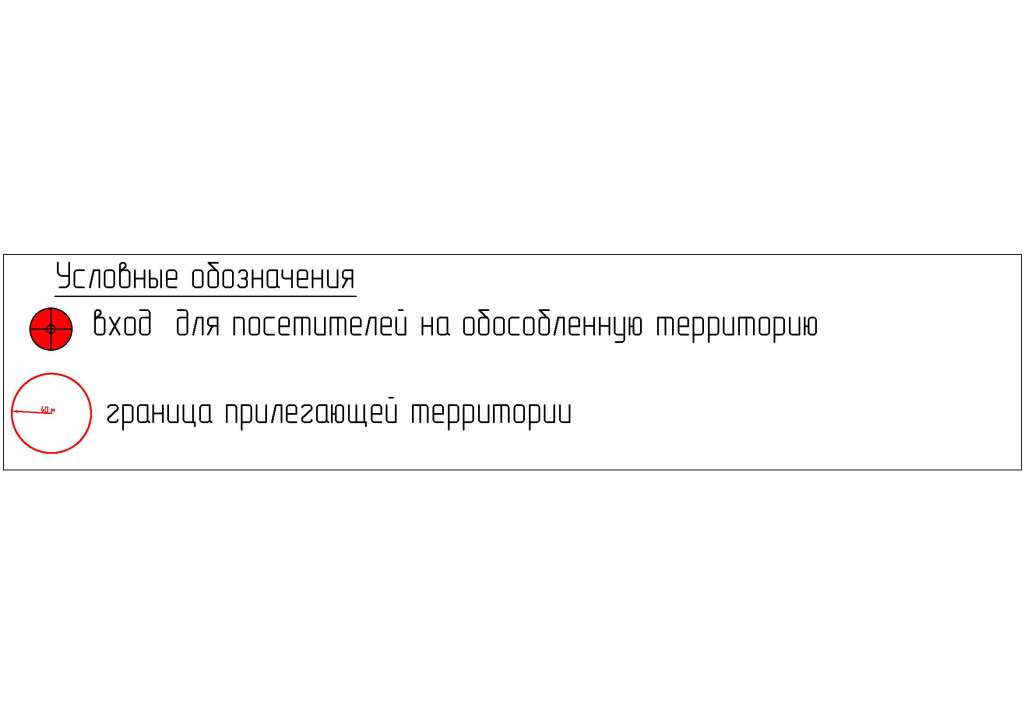 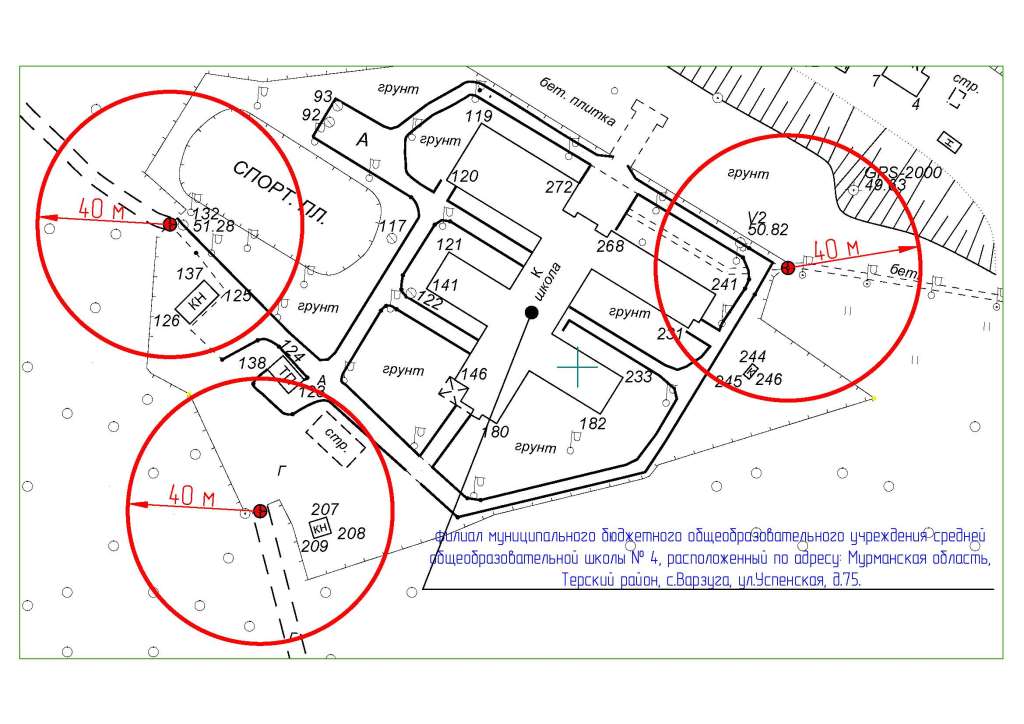 Приложение N 3УТВЕРЖДЕНАпостановлением администрации МО СП Варзуга Терского районаот 03.07.2015г. N 121Схема границ прилегающей территории,на которой не допускается розничная продажаалкогольной продукции на территории с.ЧаваньгаК образовательным организациям:- филиал муниципального бюджетного общеобразовательного учреждения средней общеобразовательной школы № 4, расположенный по адресу: Мурманская область, Терский район, с.Чаваньга, д.62.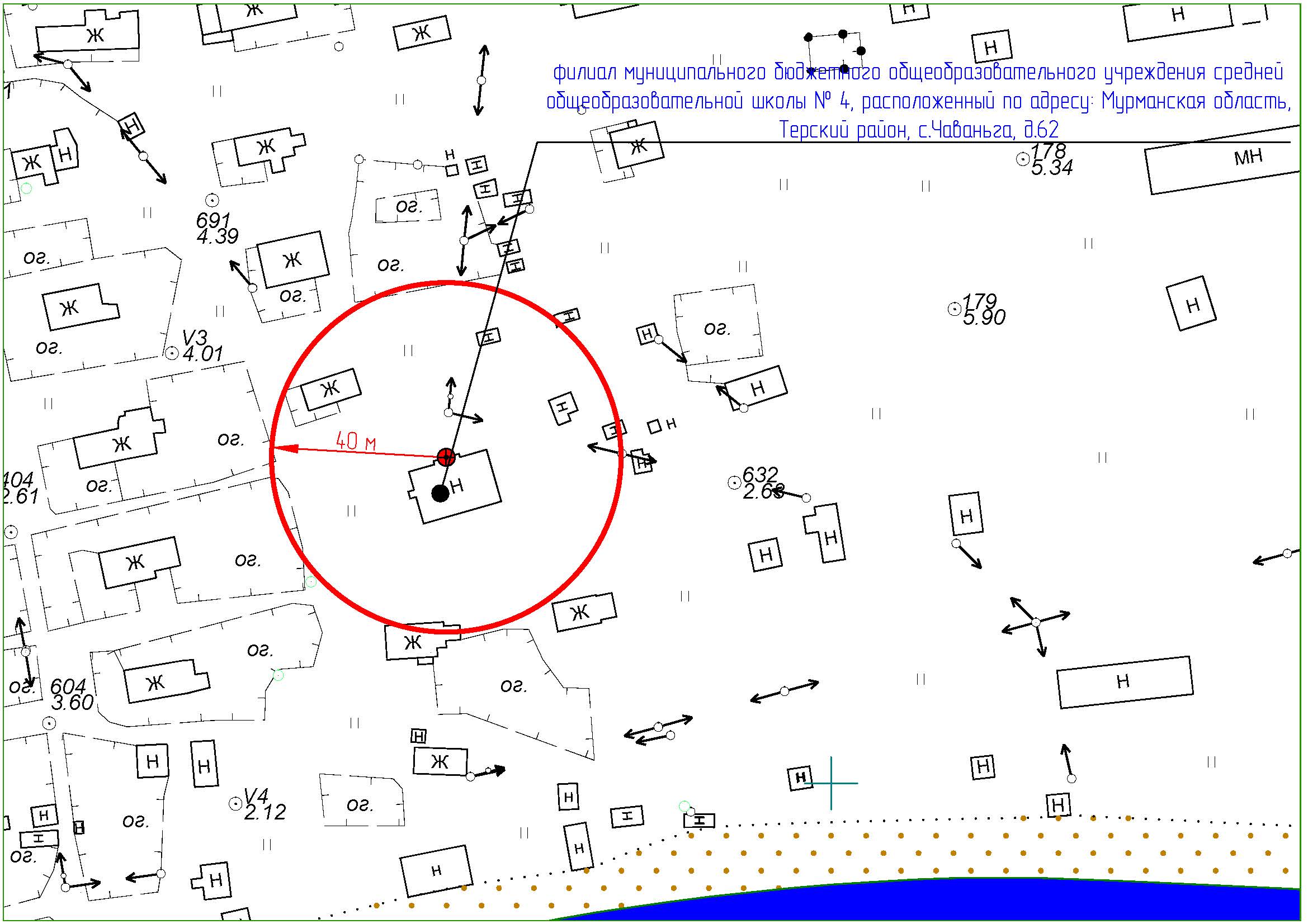 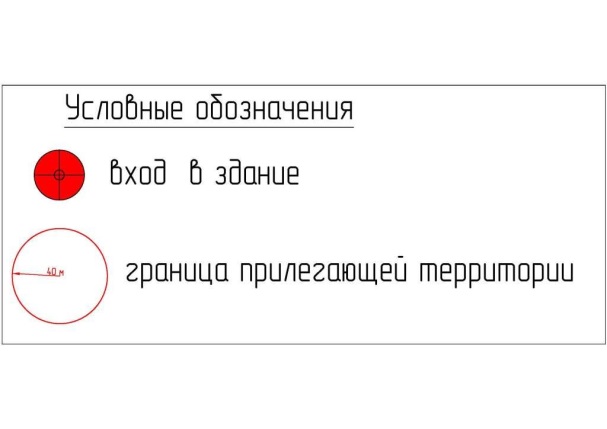 Приложение N 4УТВЕРЖДЕНАпостановлением администрации МО СП Варзуга Терского районаот 03.07.2015г. N 121Схема границ прилегающей территории,на которой не допускается розничная продажаалкогольной продукции на территории с.ЧапомаК образовательным организациям:- филиал муниципального бюджетного общеобразовательного учреждения средней общеобразовательной школы № 4, расположенный по адресу: Мурманская область, Терский район, с.Чапома, д.50.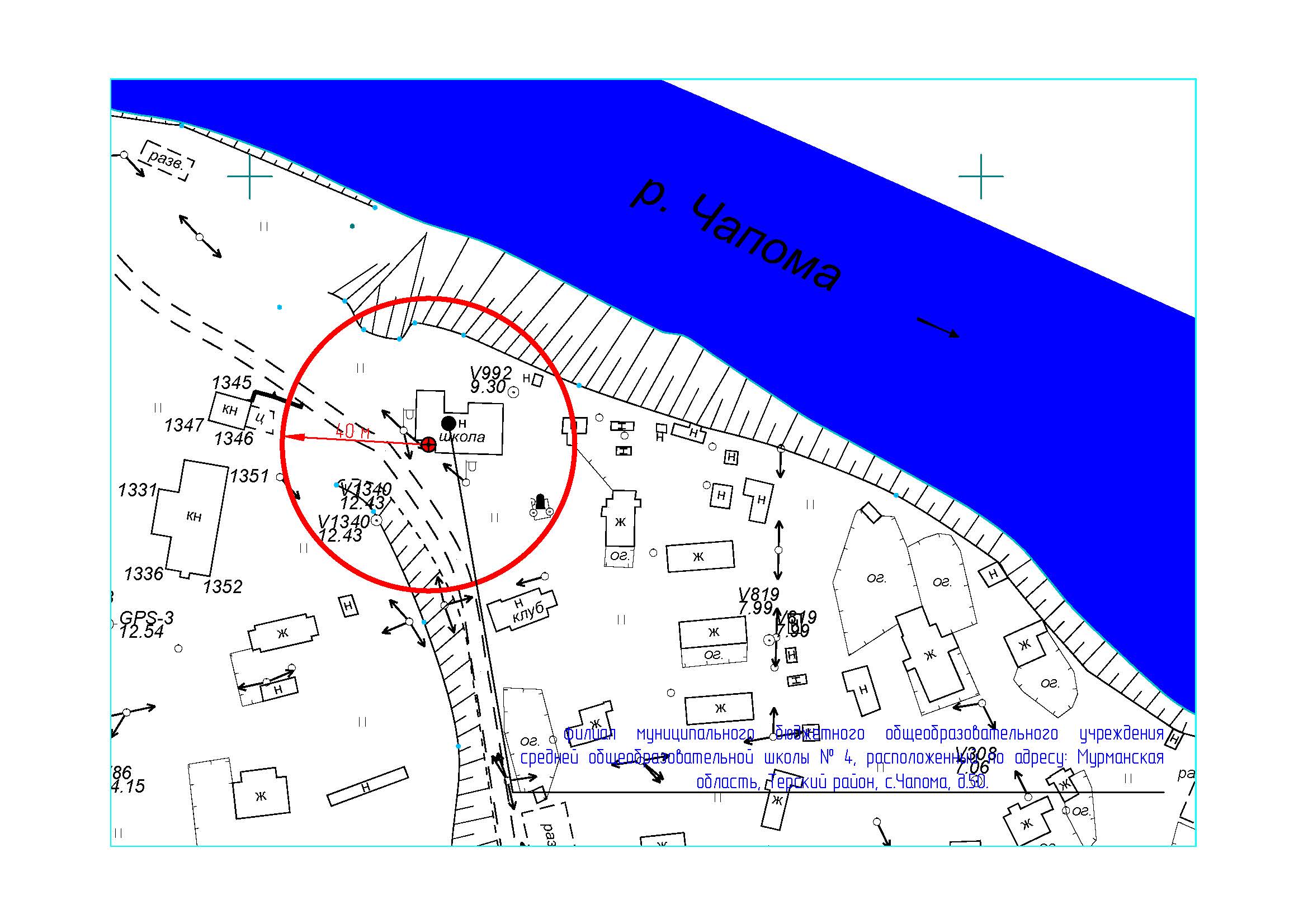 Приложение N 5УТВЕРЖДЕНАпостановлением администрации МО СП Варзуга Терского районаот 03.07.2015г. N 121Схема границ прилегающей территории,на которой не допускается розничная продажаалкогольной продукции на территории с.КузоменьК медицинским организациям:- фельдшерско-акушерский пункт, расположенный по адресу: Мурманская область, Терский район, с.Кузомень, д.8.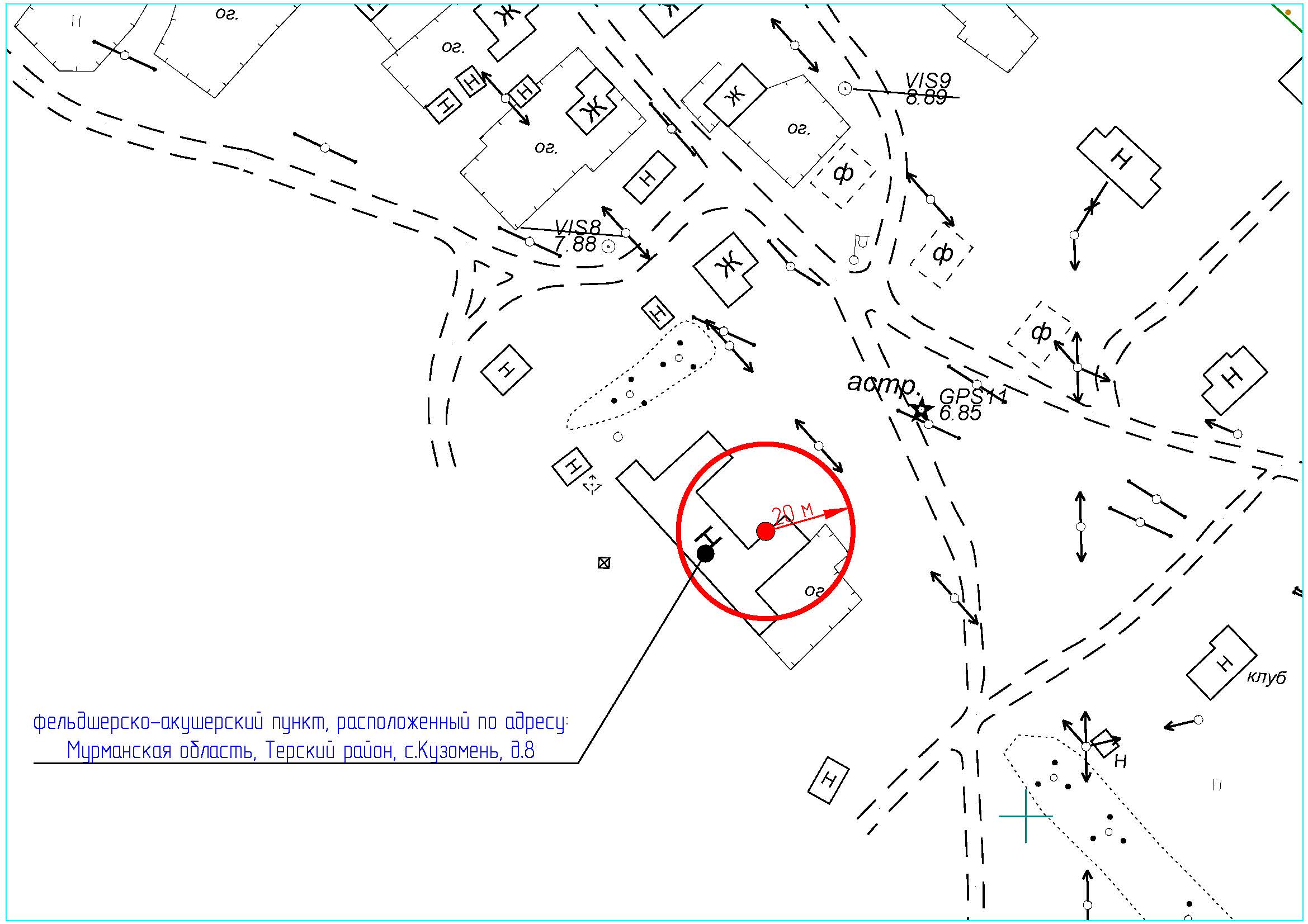 Приложение N 6УТВЕРЖДЕНАпостановлением администрации МО СП Варзуга Терского районаот 03.07.2015г. N 121Схема границ прилегающей территории,на которой не допускается розничная продажаалкогольной продукции на территории с.ЧаваньгаК медицинским организациям:- фельдшерско-акушерский пункт, расположенный по адресу: Мурманская область, Терский район, с.Чаваньга, д.50.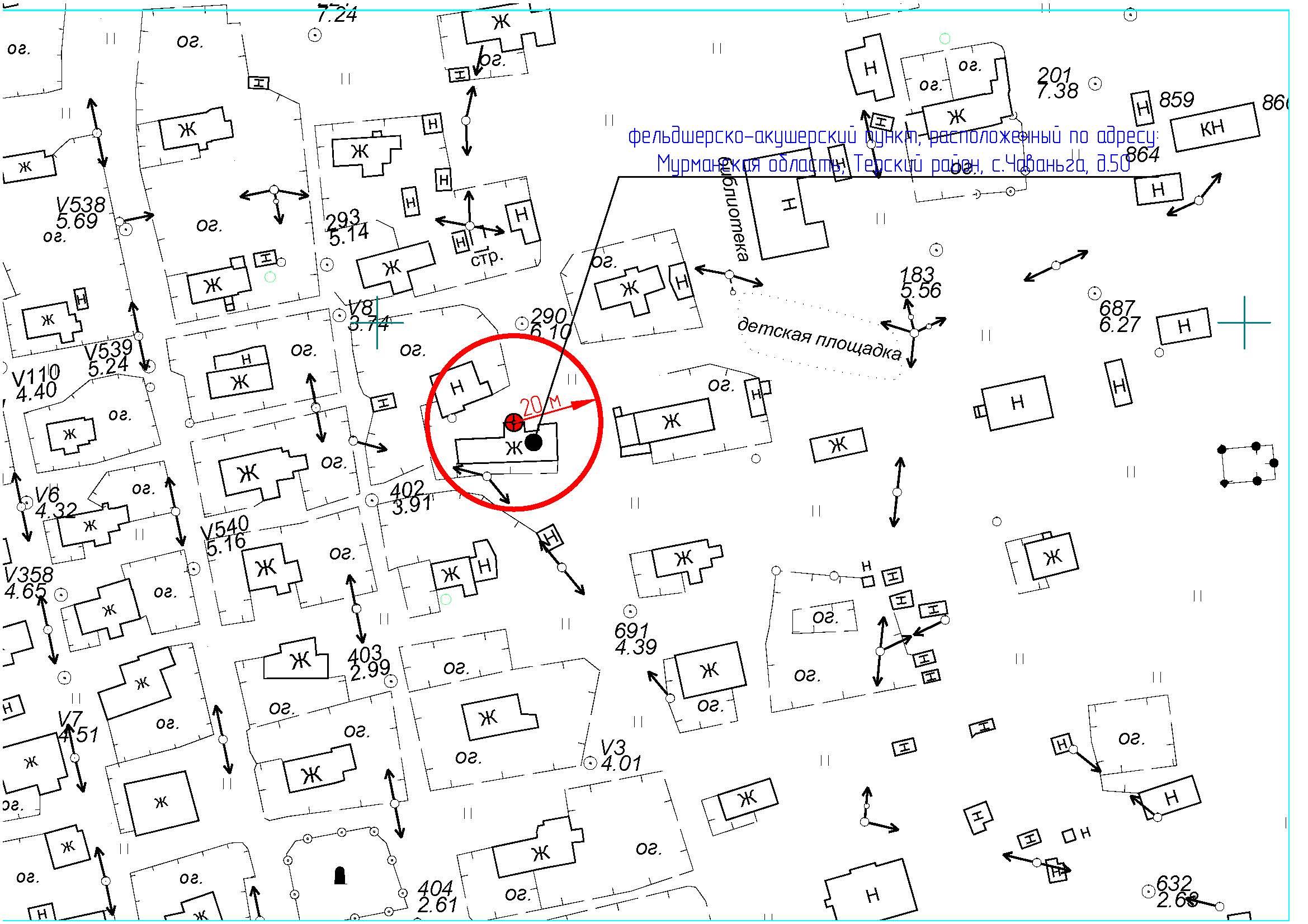 Приложение N 7УТВЕРЖДЕНАпостановлением администрации МО СП Варзуга Терского районаот 03.07.2015г. N 121Схема границ прилегающей территории,на которой не допускается розничная продажаалкогольной продукции на территории с.ЧапомаК медицинским организациям:- фельдшерско-акушерский пункт, расположенный по адресу: Мурманская область, Терский район, с.Чапома, д.37.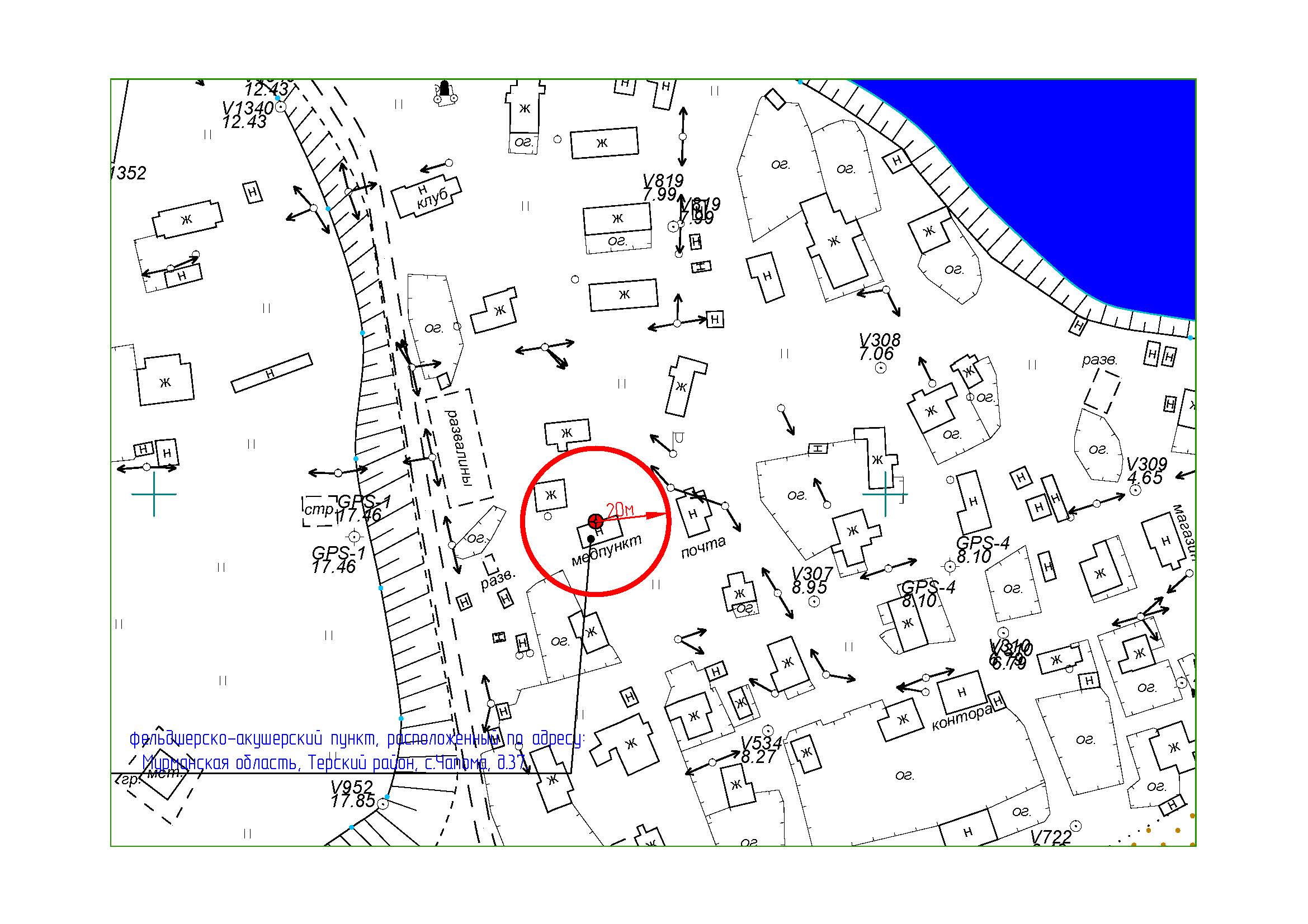 Приложение N 8УТВЕРЖДЕНАпостановлением администрации МО СП Варзуга Терского районаот 03.07.2015г. N 121Схема границ прилегающей территории,на которой не допускается розничная продажаалкогольной продукции на территории с.ВарзугаК месту массового скопления граждан:- площадь, расположенная на левом берегу реки Варзуга возле муниципального бюджетного учреждения культуры "Сельский дом культуры" (с.Варзуга, ул.Никольская, д.15).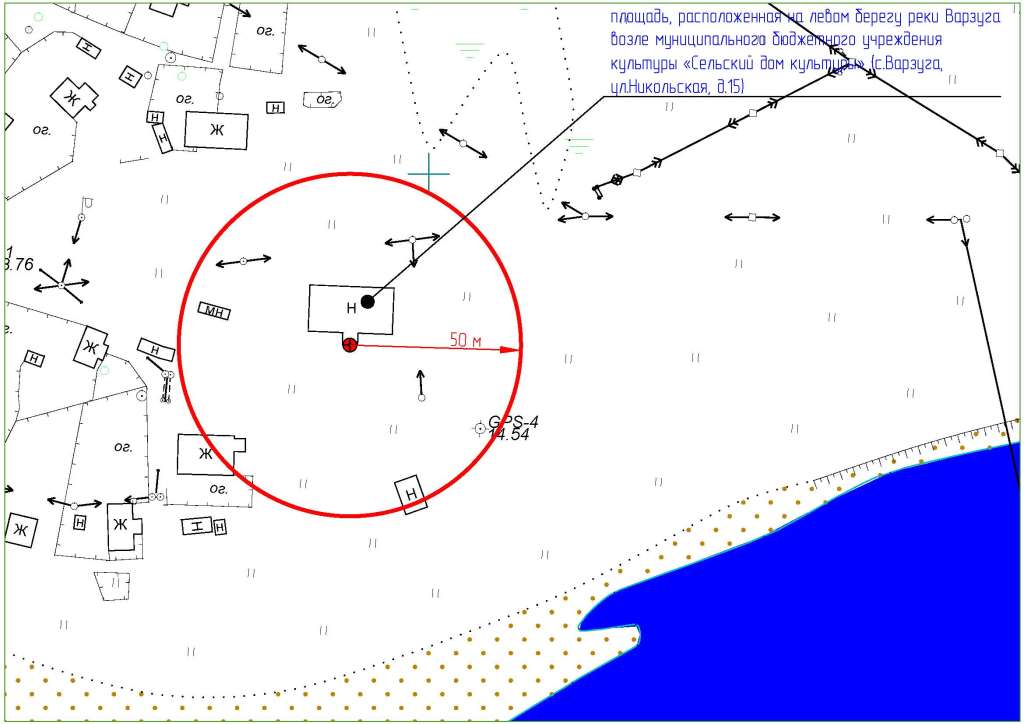 Приложение N 9УТВЕРЖДЕНАпостановлением администрации МО СП Варзуга Терского районаот 03.07.2015г. N 121Схема границ прилегающей территории,на которой не допускается розничная продажаалкогольной продукции на территории с.ВарзугаК месту массового скопления граждан:- площадка, расположенная на правом берегу реки Варзуга возле автобусной остановки (с.Варзуга, ул.Успенская, д.15).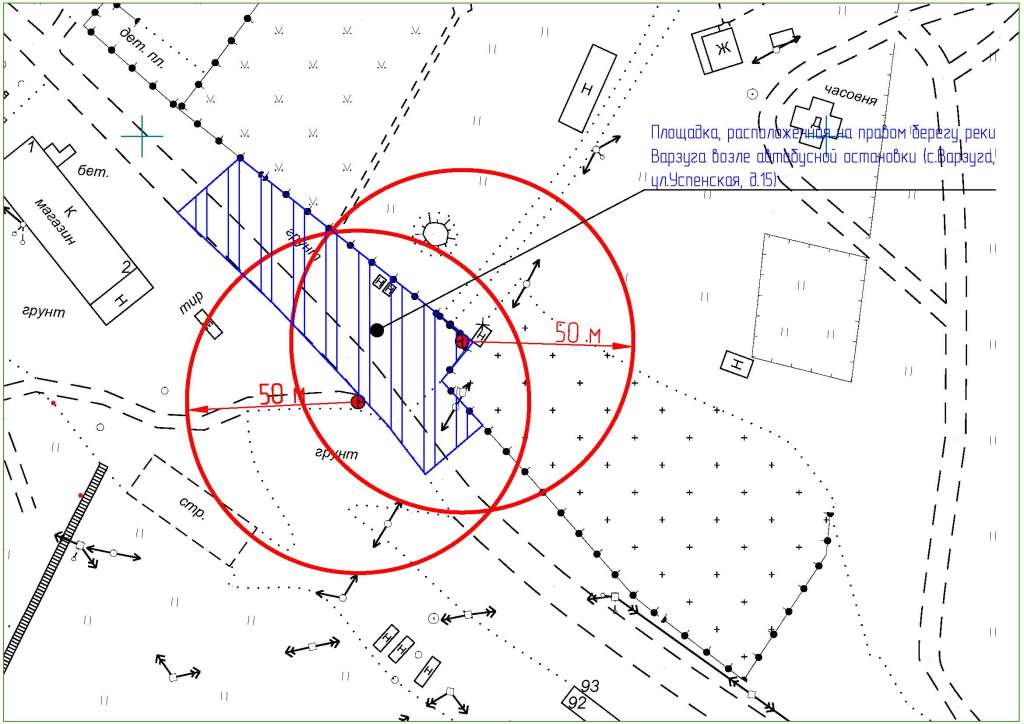 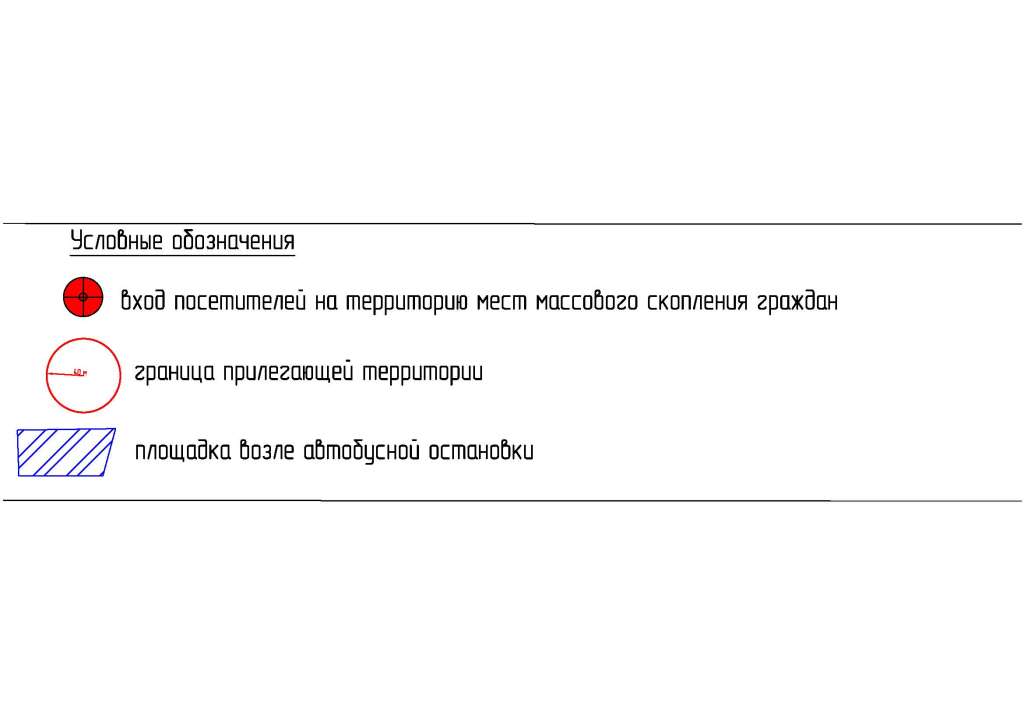 №п/пНаименование организации (объекта)Адрес1Филиал муниципального бюджетного общеобразовательного учреждения средней общеобразовательной школы № 4с.Варзуга, ул.Успенская, д.752Филиал муниципального бюджетного общеобразовательного учреждения средней общеобразовательной школы № 4с.Чаваньга, д.623Филиал муниципального бюджетного общеобразовательного учреждения средней общеобразовательной школы № 4с.Чапома, д.504Фельдшерско-акушерский пунктс.Кузомень, д.85Фельдшерско-акушерский пунктс.Чаваньга, д.506Фельдшерско-акушерский пунктс.Чапома, д.37